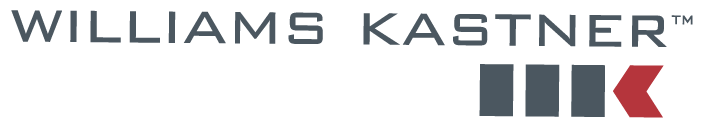 August 17, 2015VIA EMAIL AND FIRST CLASS MAIL	45680.0103Mr. Steven V. KingExecutive Director and SecretaryWashington Utilities and Transportation CommissionAttention: Records CenterP.O. Box 472501300 S. Evergreen Park Dr. SWOlympia, WA 98504-7250Attention:  Rayne Pearson, Administrative Law JudgeRe:	Speedishuttle Washington, LLC d/b/a Speedishuttle Seattle,  Docket TC-143691	Response to Bench Request No. 1Dear Mr. King:Attached please find the Response of Speedishuttle to Bench Request No. 1 issued on August 13, 2015.  Hard copies are also being provided via first class mail today.Please contact the undersigned if there are any questions or concerns.Yours truly,WILLIAMS, KASTNER & GIBBS PLLCDavid W. Wileycc:	Client	All Parties